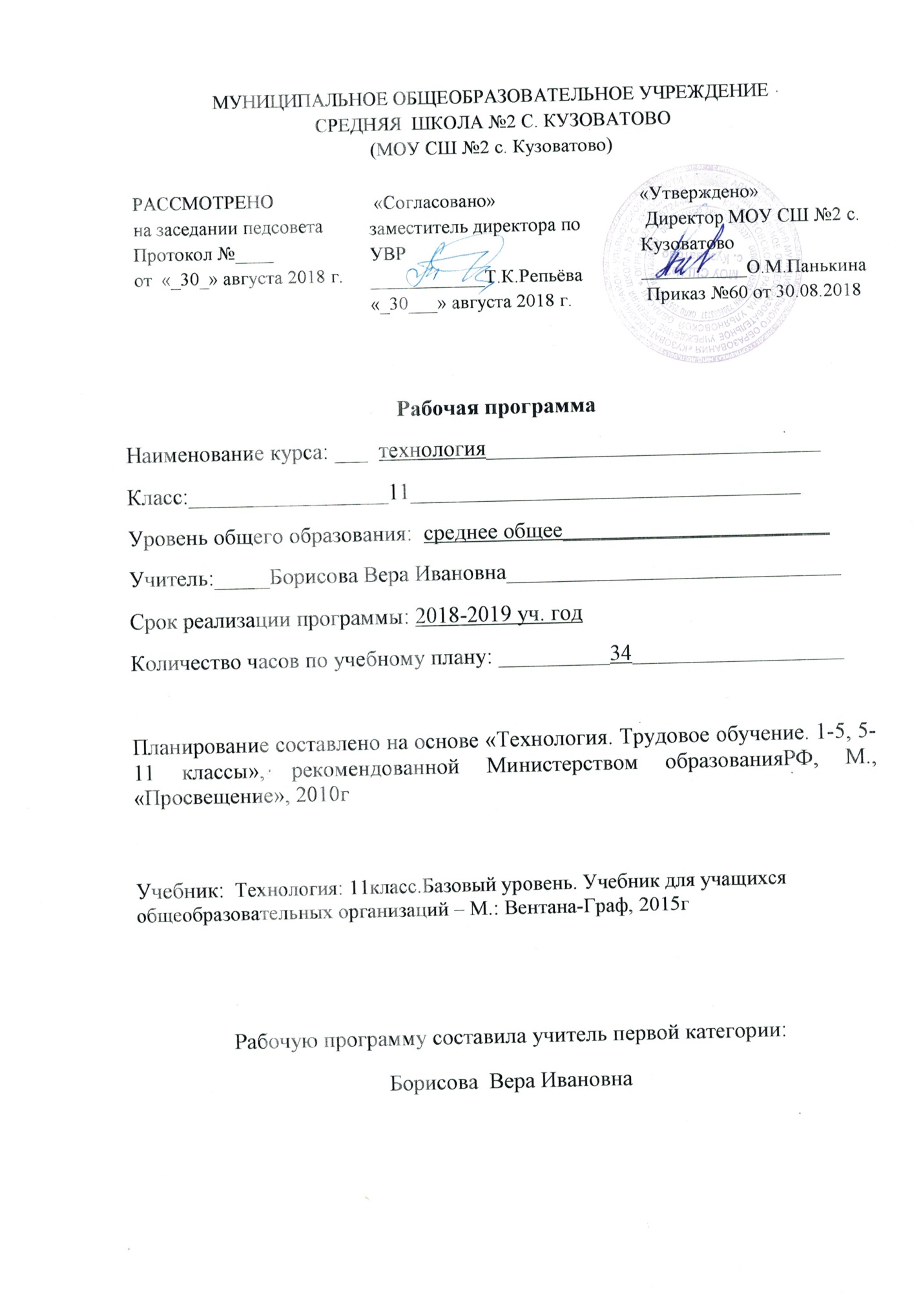 Пояснительная записка 11 класс Рабочая программа составлено на основе следующих документов: - Федеральный государственный образовательный стандарт, утвержденный Приказом Минобразования РФ 2004 года; - Базисный учебный план общеобразовательных учреждений Российской Федерации, утвержденный приказом Минобразования РФ; - Примерная программа основного общего образования по направлению «Технологии ведения дома»; - Требования к оснащению образовательного процесса в соответствии с содержательным наполнением учебных предметов федерального компонента государственного образовательного стандарта; - Образовательная программа школы; - программы «Технология. Трудовое обучение. 1-5, 5-11классы», рекомендованной Министерством образования РФ, М., «Просвещение», 2010г с опорой на региональный компонент, разработанный в «Методических рекомендациях по внедрению стандарта общего образования по технологии» (О.В. Атаулова, ИПК ПРО, Ульяновск. 2004г) На изучение программы в 11 классе –34ч. (1 час в неделю) Основные задачи предмета «Технология»: а) формирование экологической культуры, б) развитие самостоятельности и способности учащихся решать творческие и изобретательские задачи; в) воспитание трудолюбия, предприимчивости, коллективизма, человечности и милосердия, обязательности, честности, ответственности и порядочности, патриотизма, культуры поведения и бесконфликтного общения; г) использование в качестве объектов труда потребительских изделий и оформление их с учетом требований дизайна и декоративно-прикладного искусства для повышения конкурентоспособности при реализации. Развитие эстетического чувства и художественной инициативы ребенка. Программа включает в себя следующие разделы: 1. Производство и окружающая среда. В программе заложены часы на организацию самостоятельной работы школьников в виде выполнения проектов. В зависимости от уровня теоретической и практической подготовки уч-ся могут быть предложены различные по сложности темы проектов. В связи с сокращением часов на уроки технологии. Юноши и девушки занимаются вместе, поэтому раздел «Основы художественного конструирования» (обслуживающий труд) - 10 часов и «Техническое творчество» (технический труд) - 10 часов, заменен на курс «Декоративно-прикладное искусство». Цель изучения этого раздела - способствовать формированию у учащихся художественной культуры как составной части материальной и духовной культуры, художественно – творческой активности, помочь им овладеть образным языком декоративно – прикладного искусства, включить этнокультурный компонент. Данный раздел поможет учащимся расширить знания о национальном мордовском ремесле плетение корзин. Для этого надо школьников познакомить с историей лозоплетение с помощью, которого в старину плели корзины. В современных условиях можно использовать бросовый материал (газеты, журналы). Занятия по плетению корзин развивают наглядно-образное мышление, мелкую моторики рук, зрительную и двигательную память, ученики изготавливают изделия для украшения интерьера, отвечающих как функциональным, так и эстетическим требованиям.Освоивший технологию плетения простых изделий ученик может продолжить дальнейшее обучение изготовлению более сложным изделиям. Умение плести даёт возможность не только иметь красивые предметы быта, но принести практическую пользу в плане дополнительного заработка, что немало важно для дальнейшей самостоятельной индивидуальной трудовой деятельности учащихся. Курс предусматривает расширение кругозора, умений и навыков в условиях рыночной экономики, формирует у школьников творческое мышление, воспитывает трудолюбие, предприимчивость, обеспечивает учащихся условиями для профессионального самоопределения учетом конкурентоспособности при реализации. Для повышения образовательного уровня и получения навыков по практическому использованию полученных знаний предусматриваются практические методы обучения, метод демонстраций, инструктаж, обеспечивающие познавательно – трудовую деятельность учащихся, а также выполнение ряда практических работ, которые проводятся после изучения правил техники безопасности. В результате изучения раздела учащиеся должны приобрести: знания из истории лозоплетения, о технике приемах изготовления корзин, о правилах выполнения окончательной обработки изделий (покраска, декупаж). Учащиеся должны знать: - термины, предусмотренные курсом; - технологию изготовления плетеных изделий: корзинки, - технологию отделки готовых изделий; -названия переплетений. Учащиеся должны уметь: - подбирать материал; - заготавливать материал для плетения; - изготовить донышко; - оплести стенки корзины; - изготовить ручку для корзины; - правильно сортировать рабочий материал; - уметь использовать приспособления, а некоторые изготавливать; - оформлять плетёные изделия; - изготавливать однообручевую корзину, фигурные изделия.Содержание  «Производство и окружающая среда» 11 класс Технологическая культура, технология, технологический уклад, Достижение техники и технологии 21 века значимые для человечества. Виды промышленных технологий. Основные виды технологий. Промышленные технологии и глобальные проблемы человечества. Экологическая чистота промышленного производства и их влияние на окружающую среду. Энергетика и энергоресурсы. Влияние на окружающую среду. Промышленные технологии и транспорт. Промышленное потребление воды и ресурсов. Минеральное сырьё (твёрдые, жидкие, газообразные). Использование минеральных ресурсов. Внедрение достижений научно-технической мысли с целью снижения нежелательного воздействия на природу и окружающую среду. Разработка нетрадиционных видов сырья (керамики, полупроводниковых элементов. Промышленная эксплуатация лесных ресурсов. Промышленные отходы и атмосфера (фреоны, выхлопные газы автомобилей). Кислотные дожди. Парниковый эффект. Озоновая дыра. Рациональное использование лесов и пахотных земель. Уничтожение лесов и экология. Уничтожение видов животных и растений. Природоохранные технологии. Очистка естественных водоёмов. Ответственность за сохранение гидросферы. Экологическое сознание и экологическая мораль (система представлений о мире и отношение к природе) - характерные черты.Природа - источник красоты и основа жизни людей. «Декоративно-прикладное искусство» История развития лозоплетения в стране и в нашей местности. Плетение как одно из древнейших ремёсел в мире. Работа с бросовым материалом (газетой, журналами). Рабочее место. Инструменты для работы. Т.Б при работе. Подготовка материалов. Разметка материала для изготовления корзины с круглым (10 класс), прямоугольным (11 класс) донышком. Проект Обоснование проекта. Выбор модели. Выбор и анализ вариантов. Последовательность выполнения операций. Себестоимость, реклама, оценка качества проекта. Задание. Выполнение творческого проекта.ТЕМАТИЧЕСКОЕ ПЛАНИРОВАНИЕ11 классТематический план № Название раздела, темы.Количество часовКоличество часов№ Название раздела, темы.разделтемаIПроизводство и окружающая среда 10 Вводное занятие 1Биологические основы экологии 1Научно-техническая революция второй половины 1Глобальные проблемы человечества 1Энергетика и экология 1Загрязнение гидросферы 1Загрязнение атмосферы 1Уничтожение лесов и химизация сельского хозяйства 1Природоохранная деятельность 1Экологическое мышление и экологическая мораль 1II«Декоративно-прикладное искусство» 108 8 8 8 Вводное занятие11 1 1 1 Подготовка материала для плетения2Изготовление прямоугольного (круглового)донышка. 1Оплет стенки корзины.3Изготовление ручки.1Окончательная обработка корзины.2Ш Изготовление творческого проекта. Защита проекта.1410 10 10 10 Выбор темы и обоснование проекта1Выполнение документации2Изготовление проекта6Оформление проекта3Защита проекта2Итого:    34